Информация за препискатаСъдържаниеВъзложител:Държавна психиатрична болница /ДПБ/ "Свети Иван Рилски" - Нови ИскърНомер:00393-2015-0003Адрес на профила на купувача:http://www.dpbivanrilski.comПроцедура:Договаряне без обявление по ЗОПОписание:Периодични доставки на на гориво за отопление - маркирано червено / газьол или дизелово гориво съгласно номенклатурата на„Лукойл Нефтохим Бургас” АД ; 50 хил. литра±20%;Качество: по БДС и Наредба №3 за качеството на горивата ;Цената при всяка конкретна доставка се определя на база цената на „Лукойл Нефтохим Бургас” АД без ДДС към датата на приемане на доставка.; Надбавка за доставката не по-висока от 200 лв. без ДДС на 1000 литра дизелово гориво /договореното увеличение не се променя за срока на договора; Цената включва акциз съгласно българското законодателство към момента на доставката и всички разходи за доставка.; Промяната на цената на горивото се удостоверява с официален бюлетин за периодичното изменение на цените;Начин на плащане: по банковата сметка на продавача до 60 календарни дни след представяне на фактура за извършена доставка; Срок на договора - 1 година. Всяка доставка трябва да бъде придружена с документ за съответствие съобразно изискванията за качество на предлагания продукт.Приложим за сключване на договора е Закона за стоковите борси и тържища /чл.92 а, ал.9 от ЗОП/. Състояние:Неизвестен 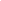 NoID на документаПодписТип на документаИзпратен на:Публикуван на:1  686257Решение         07.09.2015 г. 07.09.2015 г. 